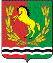 АДМИНИСТРАЦИЯМУНИЦИПАЛЬНОГО ОБРАЗОВАНИЯ РЯЗАНОВСКИЙ СЕЛЬСОВЕТ
АСЕКЕЕВСКОГО РАЙОНА ОРЕНБУРГСКОЙ ОБЛАСТИПОСТАНОВЛЕНИЕ =====================================================================07.11.2023                                       с. Рязановка                                       № 107-пОб изменении (о присвоении, уточнении) адреса земельного участка, находящегося в собственности Лобановой Г.А.В связи с проведенной инвентаризацией и изменением адресов объектов, расположенных на улице  Кинельская в  с. Рязановка Асекеевского района Оренбургской области:Изменить адрес земельного участка, находящегося в собственности Лобановой Гуламзы Анваровны 05.12.1961 года рождения, на основании Свидетельства на право собственности на землю РФ-ХХXIV 56-05-15 № 0163058 от 19 июня 1997 года, регистрационная запись № 294 от 19 июня 1997 года.Местоположение: Асекеевский район, Рязановская сельская администрация, с. Рязановка, ул. Центральная,д. 18, кв.2 на:  Российская Федерация, Оренбургская область, Асекеевский муниципальный район, сельское поселение, Рязановский сельсовет, Рязановка село,  Кинельская улица, дом 29, квартира 1.Настоящее постановление вступает в силу после его подписания.Глава муниципального образования                                              А.В. БрусиловРазослано: прокурору района, Администрации района, в дело.